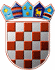                       REPUBLIKA HRVATSKA            KRAPINSKO-ZAGORSKA ŽUPANIJA               Povjerenstvo za provedbu Javnog natječaja   za prijam u službu vježbenika u Upravni odjel zaopću upravu, imovinsko-pravne i zajedničke posloveKLASA: 132-03/23-01/02URBROJ: 2140-05/1-23-23Krapina, 11. listopada 2023.Na temelju članka 20. stavka 4. alineje 3. Zakona o službenicima i namještenicima u lokalnoj i područnoj (regionalnoj) samoupravi („Narodne novine“, broj 86/08., 61/11., 4/18. i 112/19.), Povjerenstvo za provedbu Javnog natječaja za prijam u službu vježbenika u Upravni odjel za opću upravu, imovinsko-pravne i zajedničke poslove upućujePOZIV NA PRETHODNU PROVJERU ZNANJA I SPOSOBNOSTIDana 19. listopada 2023. godine (četvrtak) s početkom u 8,00 sati u sjedištu Krapinsko-zagorske županije u Krapini, Magistratska 1, u dvorani za sastanke, održati će se postupak prethodne provjere znanja i sposobnosti kandidata za prijam u službu vježbenika u Upravni odjel za opću upravu, imovinsko-pravne i zajedničke poslove,  za radno mjesto 5. referent - matičar, a temeljem Javnog natječaja za prijam u službu vježbenika u Upravni odjel za opću upravu, imovinsko-pravne i zajedničke poslove KLASA: 132-03/23-01/02, URBROJ: 2140-05/1-23-1 koji je  objavljen u „Narodnim novinama“ broj 109, pri Hrvatskom zavodu za zapošljavanje Područnom uredu Krapina i na službenoj mrežnoj stranici Krapinsko-zagorske županije 22. rujna 2023. godine. Formalne uvjete propisane Natječajem ispunjavaju i mogu pristupiti prethodnoj provjeri znanja i sposobnosti, kandidatkinje sljedećih inicijala (ime, prezime): B. D.L. H.I. K. D.K. P.Kada pristupe prethodnoj provjeri znanja i sposobnosti, pozvani su dužni predočiti osobnu iskaznicu radi identifikacije. Ako tko od pozvanih ne pristupi testiranju, smatrati će se da je prijava na Javni natječaj povučena. Opis poslova, podaci o plaći, način obavljanja prethodne provjere znanja i sposobnosti kandidata i iz kojeg područja te pravni i drugi izvori za pripremanje kandidata za prethodnu provjeru znanja i sposobnosti objavljeni su u na web stranici Krapinsko-zagorske županije: https://kzz.hr/natjecaj/javni-natjecaj-za-prijam-u-sluzbu-vjezbenika/  Prethodnu provjeru znanja i sposobnosti provodi Povjerenstvo za provedbu  Javnog natječaja za prijam u službu vježbenika u Upravni odjel za opću upravu, imovinsko-pravne i zajedničke poslove.Ovaj Poziv objaviti će se na web stranici Krapinsko-zagorske županije, www.kzz.hr  i na Oglasnoj ploči Krapinsko-zagorske županije u prizemlju zgrade sjedišta Krapinsko-zagorske županije u Krapini, Magistratska 1.                                                                                    PREDSJEDNICA POVJERENSTVA                                                                                                         Dijana Marmilić